Протокол № 8 от 20.12.2018г.МАУ ДО «Станция детского, юношеского туризма и экологии»г. ЧайковскогоОб итогах Межрегионального дистанционного конкурсатворческих работ «И расцвёл цветочек аленький»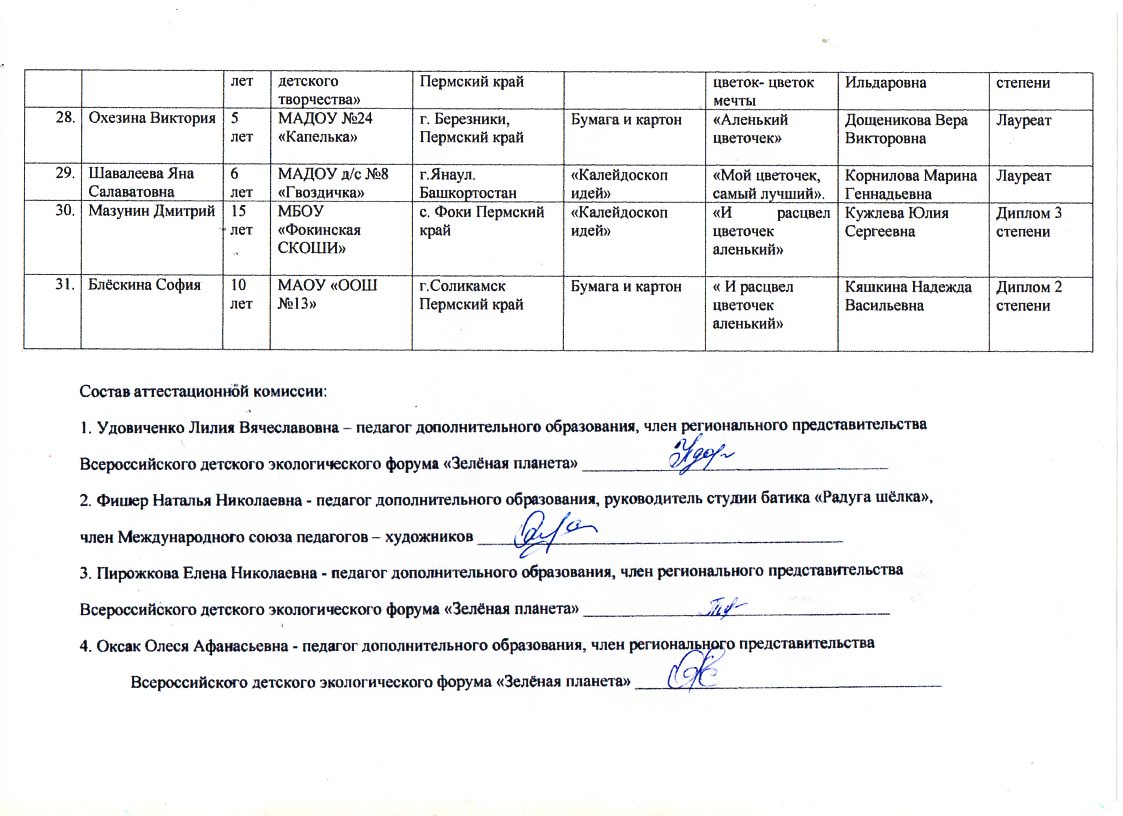 № п/пФамилия имя участникаВозрастОУАдрес ОУНоминацияНазвание работыРуководительРезультатЖуравлева Мария9 летМУДО «ЦДОД № 1 «Орбита»г. Сыктывкар, Республика КомиКалейдоскоп идей«Цветок для младшей дочери»Миклина Алевтина МихайловнаДилпом 1 степениЦивилева Мария 12 летМУДО «ЦДОД № 1 «Орбита»г. Сыктывкар, Республика КомиКалейдоскоп идей«Вот такой цветок расцвел»»Миклина Алевтина МихайловнаДиплом 2 степениАрдуганов Амир4 годаМАДОУ Д/С №8 «Гвоздичка»                                                г.Янаул       РББумага и картон»                                                      «И расцвёл цветочек аленький»Шагалиева Эльза ФанусовнаЛауреатСтарикова Василиса6 летМБДОУ д/с №19г. Сарапул, Удмуртская Республика«Калейдоскоп идей» « Волшебный подарок »ВараксинаТанзиляРасимовнаЛауреатПопова Виктория5летМБДОУ д/с №19г. Сарапул, Удмуртская Республика«Бумага и картон»«Цветок»Глухова Ирина ПетровнаЛауреатГрезин Дмитрий5летМБДОУ д/с №19г. Сарапул, Удмуртская Республика«Бумага и картон»«Цветочек»Глухова Ирина ПетровнаДиплом 3 степениГагарина Валерия5летМБДОУ д/с №19г. Сарапул, Удмуртская Республика«Калейдоскоп идей» «Аленький цветочек»Пермякова Мария НиколаевнаЛауреатКилин Андрей10 летМБОУ «Верхне – Савинская основная общеобразовательная школа»село Верхняя Сава, Куединского района, Пермского краяКалейдоскоп идей«И расцвёл цветочек аленький»Килина Татьяна АнатольевнаДиплом 1 степениБорисов Денис9 летМАОУ СОШ N 10г. Чайковский.Калейдоскоп идей« И расцвел цветочек аленький»Серебрянская Светлана ВикторовнаДплом 2 степениКужель Жанна7 летМКОУ Ашапская ОШИСело Ашап Пермского Края«Бумага и картон»«Букет»
Мухлади Анна СергеевнаДиплом 3 степениТрефилова Софья6 летМБДОУ д/с №34Удмуртская Республика, г. Глазов«Пластилин и тесто»« И расцвел цветочек аленький»Трефилова Ольга ЮрьевнаДиплом 1 степениСтарцева Василина9 летМБУ ММЦМ "Мечта"г. Чайковский Пермский край«Калейдоскоп идей»«Волшебный цветочек»Оксак Олеся АфанасьевнаДиплом 1 степениХуснутдинова Диана8 летМАУ ДО «Дом детского творчества»Пермский край, Бардымский район,с. Барда«Калейдоскоп идей»«Мой цветочек аленький»Кучумова Динара НагимовнаДиплом  1 степениХуснутдинова Милена11 летМАУ ДО «Дом детского творчества»Пермский край, Бардымскийрайон,с. Барда«Калейдоскоп идей»«Расцвели цветы аленькие»Кучумова Динара НагимовнаДиплом 2 степениУрастимирова Карина8 летМАУ ДО «Дом детского творчества»Пермский край, Бардымский район,с. Барда«Калейдоскоп идей»«Расцвели цветы аленькие»Кучумова Динара НагимовналауреатАрмянинова Варя5 летМАДОУ №1 «Журавушка» корпус «Лесная поляна»Г.ЧайковскийПермский крайБумага и картон« И расцвел цветочек аленький»Колесникова Наталья ВладимировнаДиплом 1 степениЗиберт Алина9 летМАОУ «ООШ №13»г.Соликамск Пермский крайБумага и картон« И расцвел цветочек аленький»Кяшкина Надежда ВасильевнаДиплом 1 степениСвободина Милана 10 летМАОУ «ООШ №13»г.Соликамск Пермский край«Калейдоскоп идей»« И расцвел цветочек аленький»Кяшкина Надежда ВасильевнаЛауреатЯковлева Элина10 летМАОУ «ООШ №13»г.Соликамск Пермский край«Калейдоскоп идей»« И расцвел цветочек аленький»Кяшкина Надежда ВасильевнаДиплом 3 степениРылов Илья6 летМБДОУ детский сад №19г. Сарапул, Удмуртская республика«Глина и пластилин»«Чудо цветочек»Смолина Ольга ЛеонидовнаДиплом 2 степениФомина Ева5 летМАДОУ Детский сад № 31 «Гусельки» корпус 3г. Чайковский, Пермский край«Калейдоскоп идей»Вот ты какой, цветочек аленький…Шефер Наталья АлександровнаБацина Инна ВладимировнаЛауреатСолодухина Полина5 летМАДОУ Детский сад № 31 «Гусельки» корпус 3г. Чайковский, Пермский край«Калейдоскоп идей»И расцвел цветочек аленький…Шефер Наталья АлександровнаБацина Инна ВладимировнаЛауреатКылосова Елена14 летМКОУ «Ашапская ОШИ»Пермский край, Ординскийрайн, с. Ашап«Ткань и пряжа»«Аленький цветочек в моих руках»Кожина Светлана СергеевнаДиплом 2 степениМакарова Вера11 летМОУ СОШ №10 г. Ухта         Республика Коми   «Калейдоскоп идей»И расцвел цветочек аленький…Горбачева Евгения ИгоревнаЛауреатСысоева Светлана16 летМКОУ «ООШ № 4 для обучающихся с ограниченными возможностями здоровья»Г. Сарапул, Удмуртская Республика«Ткань и пряжа»И расцвёл цветочек аленькийГорохова Наталья ЕвгеньевнаДиплом 1 степениВыдрина Милана5 летМАДОУ "Детский сад №24"Пермский край, г.БерезникиБумага и картон«И расцвел цветочек аленький»Лобанова Марина ВалерьевнаДиплом 2 степениАкбашева Олеся11 летМАУ ДО «Дом детского творчества»с.БардаПермский крайПластилин и тестоАленький цветок- цветок мечты  Акбашева Гульназ ИльдаровнаДиплом 1 степени